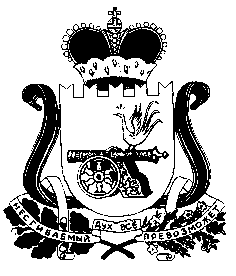 АДМИНИСТРАЦИЯ СТАБЕНСКОГО СЕЛЬСКОГО ПОСЕЛЕНИЯ СМОЛЕНСКОГО РАЙОНА СМОЛЕНСКОЙ ОБЛАСТИРАСПОРЯЖЕНИЕот 04 марта2021 г.                                                                                                        № 06О внесении  изменения в распоряжениеАдминистрации Стабенского сельского поселения        Смоленского         района Смоленской области от 24.11.2020 № 52В соответствии со статьей 18 Федерального закона от 24 июля 2007 года  № 209-ФЗ «О развитии малого и среднего предпринимательства в Российской Федерации», Порядком формирования, ведения, обязательного опубликования перечня муниципального имущества муниципального образования Стабенского сельского поселения Смоленского района Смоленской области, свободного от прав третьих лиц (за исключением права хозяйственного ведения, права оперативного управления, а так же имущественных прав субъектов малого и среднего предпринимательства)», утвержденным постановлением Администрации Стабенского сельского поселения Смоленского района Смоленской области от 31.01.2020 № 12, в целях предоставления муниципального имущества во владение и (или) в пользование на долгосрочной основе (в том числе по льготным ставкам арендной платы) субъектами малого и среднего предпринимательства и реализации полномочий органов местного самоуправления по вопросам развития малого и среднего предпринимательства 1. Внести изменения в распоряжение Администрации Стабенского сельского поселения Смоленского района Смоленской области 24.11.2020 № 52 «Об утверждении Перечня муниципального имущества, свободного от прав третьих лиц (за исключением имущественных прав субъектам малого и среднего предпринимательства)», изменение, изложив приложение в новой редакции (прилагается).2. Настоящее распоряжение опубликовать в газете «Сельская правда» и разместить на официальном сайте Администрации Стабенского сельского поселения Смоленского района Смоленской области в сети «Интернет» по адресу: http://stab.smol-ray.ru.3. Контроль за исполнением настоящего распоряжения оставляю за собой. Глава муниципального образованияСтабенского сельского поселенияСмоленского района Смоленской области	                                    Д.С. ЧекрыжовПриложение к  распоряжению Администрации Стабенского сельского поселения Смоленского района Смоленской областиот 04.11.2021 № 06ПЕРЕЧЕНЬмуниципального имущества муниципального образования Стабенского сельского поселения, свободного от прав третьих лиц (за исключением права хозяйственного ведения, права оперативного управления, а также имущественных прав субъектов малого и среднего предпринимательства)№ п/пНаименование и характеристика объекта недвижимостиМестонахождениеТип и единицы измерения (площадь, глубина, иное)Пользователь объекта1.Нежилое помещение (Баня)Российская Федерация, Смоленская область, Смоленский район, Стабенское с/п,д.ЖуковоОбщая площадь 371,8 кв.м.В арендеИП Филимоненкова М.В.с 13.07.2020г. по 12.06.2021г.2.Нежилое помещение(Парикмахерская)Российская Федерация, Смоленская область, Смоленский район, Стабенское с/п, д.Жуково, ул.Мира, д.24Общая площадь17,1 кв.м.В аренде  ИП Шапоренко С.А. с 09.11.2020г. по 09.10.2021г.3Гидротехническое сооружение (дамба)Российская Федерация, Смоленская область, Смоленский район, Стабенское с/п, севернее д. Кошелево на расстоянии 400 м.Протяженность 122 м.субъект МСП4Гидротехническое сооружение пруда на ручье без названия у д.ТерехиРоссийская Федерация, Смоленская область, Смоленский район, Стабенское с/п, д.ТерехиПлощадь застройки 1516,6 кв.м.субъект МСП5Гидротехническое сооружение (дамба) на реке Лущенка    у д.ПенеснарьРоссийская Федерация, Смоленская область, Смоленский район, Стабенское с/п, д.ПенеснарьПротяженность 22 м.субъект МСП6Гидротехническое сооружение на балке у д.СтабнаРоссийская Федерация, Смоленская область, Смоленский район, Стабенское с/п, д.СтабнаПлощадь 2907 кв.м.субъект МСП7Гидротехническое сооружение пруда на р. Стабенка (Гром) у д.ЖуковоРоссийская Федерация, Смоленская область, Смоленский район, Стабенское с/п, д.ЖуковоПротяженность 100м.Высота 7 м.субъект МСП